Интерактивное занятие для обучающихся с ограниченными возможностями здоровья на тему «Жизнь без табака…» в техникуме.Подготовила:педагог – психологЕ.В. Калашникова.Актуальность темы: В нашем техникуме обучаются дети – инвалиды  (на основании медицинской справки). И многие из них, чтобы утвердить себя в обществе начинают курить (родители даже не знают). Некоторые уже поступают заядлыми курильщиками. Считаю, что данная тема актуальна для сохранения их здоровья и формирование семейных ценностей для здорового образа жизни в семье.Цель: формирование у обучающихся представлений о социальных и психологических последствий табакокурения.Задачи:Формировать у обучающихся представлений о социальных и психологических последствий табакокурения.Научить работать в коллективе, команде и эффективно общаться друг с другом.Развивать культуру общения.Оборудование: мультимедийное оборудование, ватман, фломастеры, листы бумаг, клей.Время проведения: 40 минут.Количество в группе:  6-10 человек.Ход интерактивного занятия.1. Организационная часть.Участники заходят в кабинет и садятся на места (стулья стоят полукругом перед экраном).Педагог – психолог:  Здравствуйте ребята!  Сегодня говорить будем о курении, теме знакомой. Прошу вас каждого высказать своё мнение. Обучающиеся говорят свои мнения.Педагог - психолог: О вредном воздействии курения на организм человека говорится много в книгах, рекламах по телевидению и вы сами знаете очень много.На экране тема «Жизнь без табака…» (Студенты читают тему, которая на экране).Педагог - психолог: Обратите внимание, фраза не закончена. На основе статистических данных разных стран можно сделать примерные выводы, что в настоящее время до 60% мужчин и 20% женщин – жителей Земли – систематически курят. Закурить первую в жизни сигарету некоторые пробуют уже в 10-14 лет, а кто-то и раньше.Предлагаю вам друг за другом сказать свою фразу в зависимости от того курите вы или нет. «Моё первое знакомство с сигаретой состоялось……. курить начал потому что…….» или «Моё первое знакомство с сигаретой состоялось…… курить не начал потому что……».Каждый из обучающихся говорит свою фразу.2. Основная часть.Педагог – психолог: Сейчас проведём мозговой штурм. Будет две команды. 1команда «за» курение, а 2 команда «против» курения. (Делятся на равные части). Перед вами задача за 2 минуты в команде «за» придумать аргумента за курения и другая команда «против» - аргументы против. (Каждая команда записывает на листочке.).Педагог – психолог: Две минуты прошло. Заканчивайте работу в группе. Прошу вас, что бы каждая команда поочерёдно говорила свои аргументы «за» и «против» курения, а я буду записывать на ватмане. Студенты говорят свои аргументы. (Педагог – психолог на разделённом ватмане записывает аргументы, которые говорят команды). Педагог – психолог: А теперь прошу вас обратить внимание, что записано много аргументов «против» курения.Аргументы«ЗА» курениеУспокаивает нервыХорошо быть взрослымЧто бы дружитьАргументы «ПРОТИВ» куренияЗаболеванияРугают взрослыеТратил много денегЗубы меняют цвет лицаОт человека запах сигаретПальцы рук желтыеДышат близкиеНа экране фраза: «Известно, что курить – здоровью вредить».Педагог – психолог: Давайте обсудим эту фразу.Обучающиеся  высказывают своё мнение.Педагог - психолог: Вы будущие родители и вы несёте ответственность за будущее вашего рода. Как вы считаете почему?Обучающиеся отвечают на вопрос (не перебивают друг друга). Например: дети часто болеют острыми респираторными заболеваниями; большинство курильщиков пренебрегают здоровьем окружающих и в семьях особенно страдают дети.Педагог - психолог: Давайте обратимся к нашей теме. На экране тема занятия «Жизнь без табака…». Тема не закончена, предлагаю продолжить высказывание.Обучающиеся: Например: … это свобода, … это прекрасно и т.д.Педагог - психолог: Часто возникают такие ситуации, когда мы просто обязаны ответить отказом на предложение, которое вас просто не устраивает (например, попробовать закурить).Педагог -психолог: Предлагаю вам задание «Умей сказать НЕТ» (ролевая игра). Я буду в роли заядлого курильщика. Вам каждому надо подумать и сформулировать в вежливой форме категорический отказ в виде фразы и интонации; решительный отказ, используя мимику и жесты.Игра: У вас сегодня был сложный и трудный экзамен. Кто-то из вашей группы экзамен сдал, а у вас не получилось. И вы, выходя из техникума, встречаете меня. Я вижу, что вы очень нервничаете и расстроены. А я вам говорю: «Давай закурим, главное для тебя сейчас расслабиться». И предлагаю сигарету. Ваши действия отказа. Думаем две минуты и записываем на листочке и не забываем обдумать интонацию, которой вы мне скажите.Обучающиеся индивидуально продумывают своё выступление.Педагог - психолог: Две минуты прошло. Каждый вслух проговаривает свой отказ.Обучающиеся индивидуально говорят.Педагог - психолог: Трудно было сказать нет?Обучающиеся:  Например – да или нет.Педагог - психолог: Я вам буду зачитывать высказывания, а вы должны продолжить: - Курение разрушает………………….(организм, печень, лёгкие и т.д.)- Курение приводит к…………………..(неизлечимым болезням, разрушению лёгких и т.д.)- Курение снижает………………………… (физическую активность и т.д.)- Курение портит………………………….. (цвет кожи, зубов и т.д.)- Никотин забирает свободу, человек становится его……………… (рабом и т.д.).Педагог - психолог: Задание «Солнце радости». Я вам предлагаю полоски бумаги – это будут лучи солнца. Вам надо на каждом лучике написать то, что радует в жизни без табака или что вы приобретёте, бросив курить. И приклеить к солнцу. (Студентам выдаются полоски из бумаги, фломастеры, клей). Время работы 10 минут. Пока студенты 10 минут выполняют задание, звучит спокойная музыка. Педагог - психолог: Посмотрите, какое замечательное получилось «Солнце радости». По желанию кто-то один представьте работу, которая получилась. 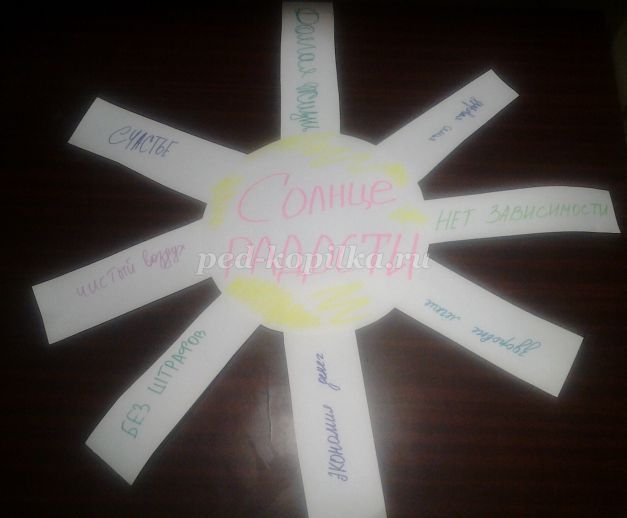 Обучающийся в руки берёт работу и зачитывает надписи на лучиках солнца.3. Заключительная часть.Педагог - психолог: К счастью, многие даже длительное время курившие люди приходят к благоразумному выводу о необходимости бросить курить и своевременно делают это по собственному желанию. И для них в жизни светит и греет «Солнце радости». Начать курить легче, чем отказаться от курения. Давайте беречь здоровье – своё и близких людей!А сейчас мне бы хотелось поблагодарить вас за работу, за общение и попросить каждого из вас по очереди произнести фразу «Сегодня я понял……..» и закончить предложение своей фразой. 